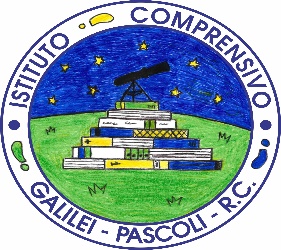 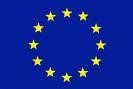 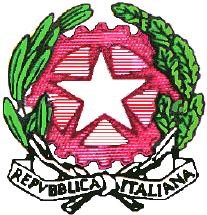 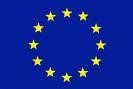 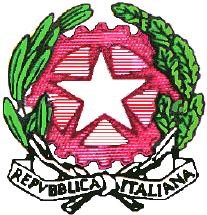 Ministero dell’IstruzioneISTITUTO COMPRENSIVO STATALE “G. GALILEI - PASCOLI”Scuola dell’Infanzia - Primaria - Secondaria di Primo Grado - Sezione OspedalieraCodice meccanografico RCIC85700L- Codice Fiscale 92081500800Via D. Bottari, 1 – 89125 - Reggio Calabria -  Tel. 0965 892030 Fax 0965 894522rcic85700l@pec.istruzione.it - rcic85700l@istruzione.it - www.icgalileipascoli.edu.it Codice IPA: istsc_rcic85700l    -   Codice Univoco Ufficio: UFN6OEMODULO RICHIESTA ASSEGNAZIONE FUNZIONI STRUMENTALI AL PTOFANNO SCOLASTICO 2021/2022Il/la sottoscritto/a _________________________________________________________________Docente a T.I.   di________________________________________________Presso l’ Istituto “Galilei Pascoli”   Infanzia    Primaria    Secondariaa seguito di delibera, assunta dal Collegio Docenti unitario in data 4 settembre 2020VISTE le funzioni strumentali al PTOF individuate;CONSIDERATE le competenze ed i requisiti formulati;PRESO ATTO che la durata di ciascuna funzione strumentale al PTOF è corrispondente ad un anno;D I C H I A R A:la propria disponibilità ad assumere la seguente funzione strumentale al PTOF Revisione/formulazione del PTOF. Analisi e monitoraggio dei progetti funzionali al PTOF. Ampliamento dell’offerta formativa. Azione di monitoraggio e valutazione di Istituto ( RAV), PDM. INVALSI. Attività di accoglienza.  Orientamento in ingresso e in uscita. Prevenzione e supporto al disagio e dispersione scolastica. Interscambi. Progetti nazionali e locali. Viaggi e visite di istruzione. Uscite didattiche. Supporto al lavoro dei docenti, coordinamento attività didattiche, aggiornamento, sviluppo professionale. Supporto al piano di riforma, al potenziamento ed alle attività di valutazione di istituto Alunni diversamente abili, BES, DSA; costituzione GLO di Istituto; Gruppo di lavoro per l’Inclusione e redazione del P:A.I.Più dettagliatamente si avanza la  seguente  proposta di attività da svilupparsi nel corso dell’anno scolastico:Si dichiarano i seguenti titoli:D)   Anni di Servizio:    Ruolo…………….; Preruolo……………Dichiara di possedere le necessarie  ed  indispensabili competenze informatiche:Dopo la nomina si impegna a costruire un piano di azione annuale che:Tenga conto della situazione reale della scuola e delle sue prioritàEspliciti gli obiettivi realizzabili nell’arco dell’anno scolasticoDefinisca le figure professionali della scuola con le quali intende realizzare il proprio intervento  ( esempio  FF. SS., fiduciari, referenti, agenzie esterne,….)Al termine dell’anno scolastico si impegna a relazionare sul progetto realizzato.                                                                                                                                       IL RICHIEDENTE…………………………………………………………N. B. Allega alla presente CV in formato europeo. La candidatura a F. S. va presentata alla segreteria centrale entro e non oltre le ore 12,00 di martedì 14 settembre c. a. A) A) Esperienze relative all’area:B)P     B) Precedenti incarichi di Funzione Obiettivo  o Funzione Strumentale     C)         C)   Corsi di aggiornamento attinenti all’area 